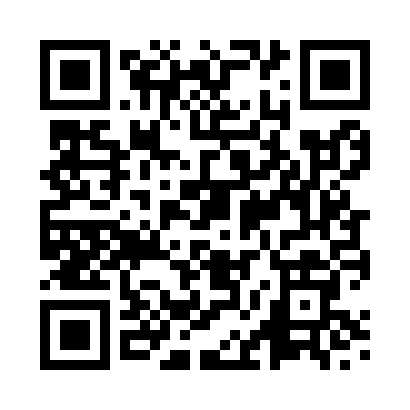 Prayer times for Aymestrey, Herefordshire, UKWed 1 May 2024 - Fri 31 May 2024High Latitude Method: Angle Based RulePrayer Calculation Method: Islamic Society of North AmericaAsar Calculation Method: HanafiPrayer times provided by https://www.salahtimes.comDateDayFajrSunriseDhuhrAsrMaghribIsha1Wed3:405:401:086:178:3810:392Thu3:365:381:086:188:4010:423Fri3:335:361:086:198:4110:454Sat3:305:341:086:208:4310:485Sun3:275:321:086:218:4510:516Mon3:245:311:086:228:4610:547Tue3:215:291:086:238:4810:578Wed3:185:271:086:248:4910:599Thu3:175:251:086:258:5111:0010Fri3:165:241:086:268:5311:0011Sat3:155:221:086:268:5411:0112Sun3:145:201:086:278:5611:0213Mon3:135:191:086:288:5811:0314Tue3:135:171:086:298:5911:0415Wed3:125:161:086:309:0111:0416Thu3:115:141:086:319:0211:0517Fri3:105:131:086:329:0411:0618Sat3:105:111:086:339:0511:0719Sun3:095:101:086:349:0711:0720Mon3:085:081:086:359:0811:0821Tue3:085:071:086:359:1011:0922Wed3:075:061:086:369:1111:1023Thu3:075:051:086:379:1211:1024Fri3:065:031:086:389:1411:1125Sat3:055:021:086:399:1511:1226Sun3:055:011:086:399:1611:1327Mon3:045:001:096:409:1811:1328Tue3:044:591:096:419:1911:1429Wed3:044:581:096:429:2011:1530Thu3:034:571:096:429:2111:1531Fri3:034:561:096:439:2311:16